В сентябре 2016 года в МАДОУ «Д/С № 396» прошла социальная акция «День рождения Ушарика».Организаторами акции были участники родительского клуба «Мы вместе».Цель акции: популяризация людей с нарушением слуха.1 этап. Беседа с детьми о людях с нарушением слуха. Просмотр мультфильма «Ушарик». (Ответственные: учителя – дефектологи Екатерина Владимировна Флегентова, Ольга владимировна Боровских)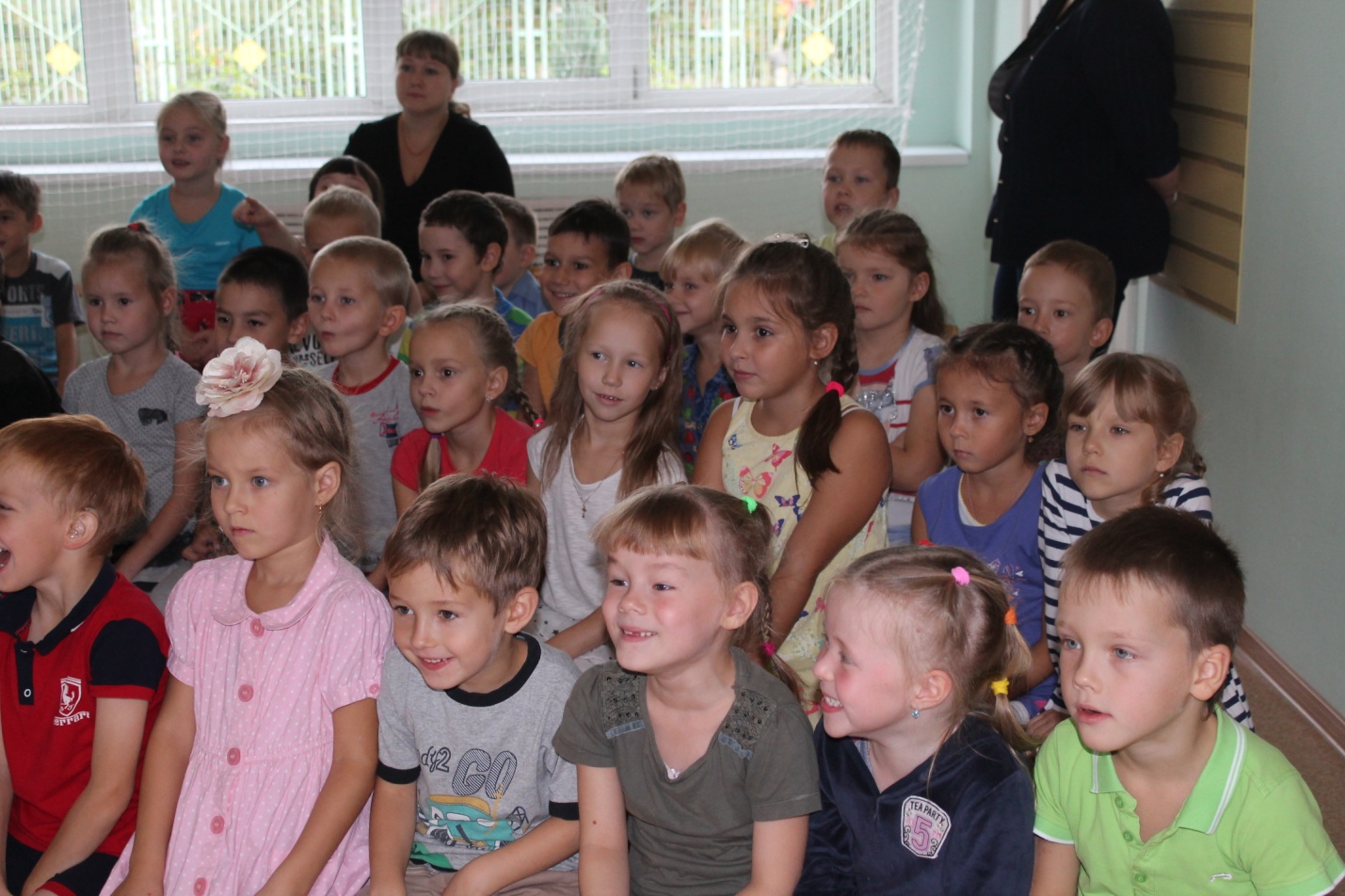 2 ЭТАП. Празднование Дня рождения Ушарика.                               Дети, дома с родителями, изготавливают своими руками для Ушарика подарки. В музыкальном зале  проходит празднование Дня рождения Ушарика (игры, танцы, поздравления)(Ответственные: учителя – дефектологи Ольга владимировна Боровских, Екатерина Владимировна Флегентова).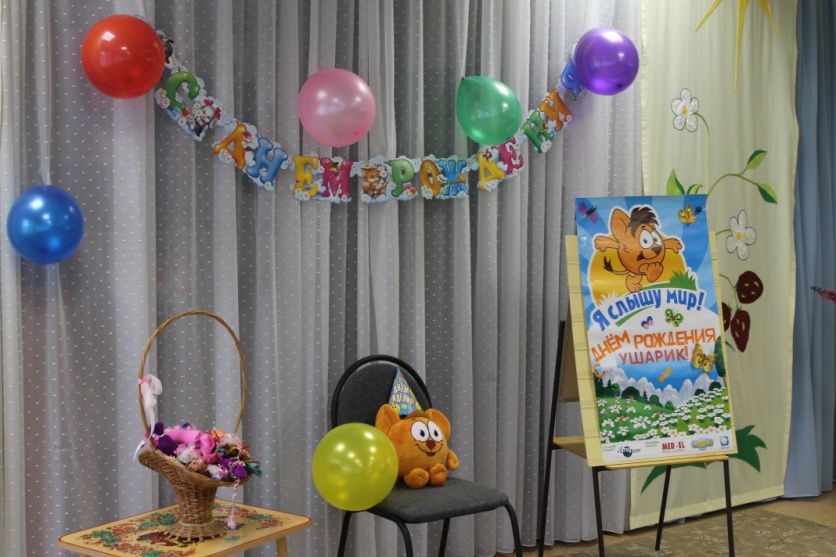 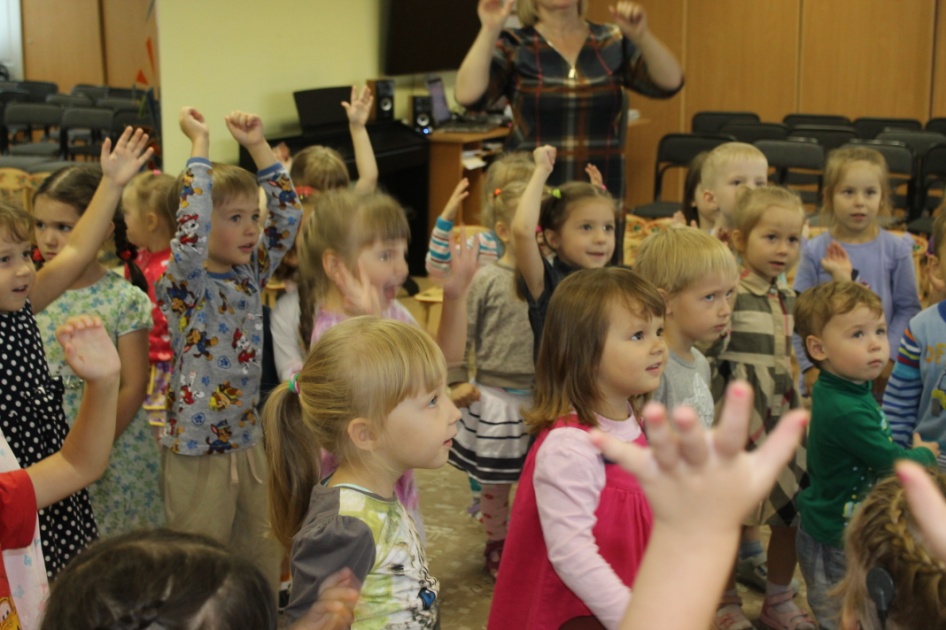 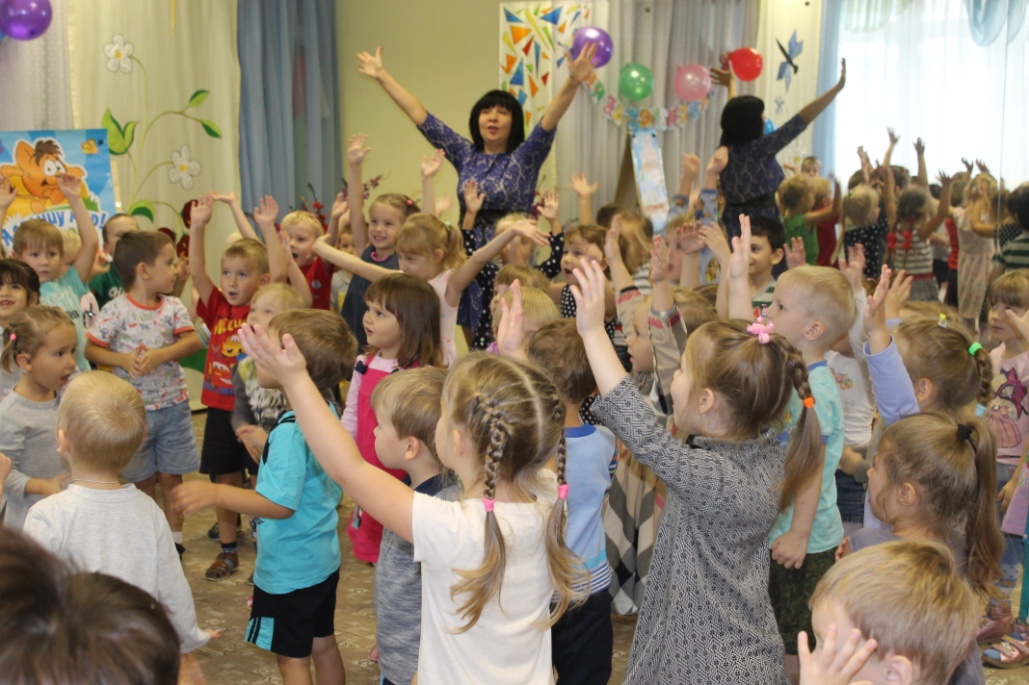 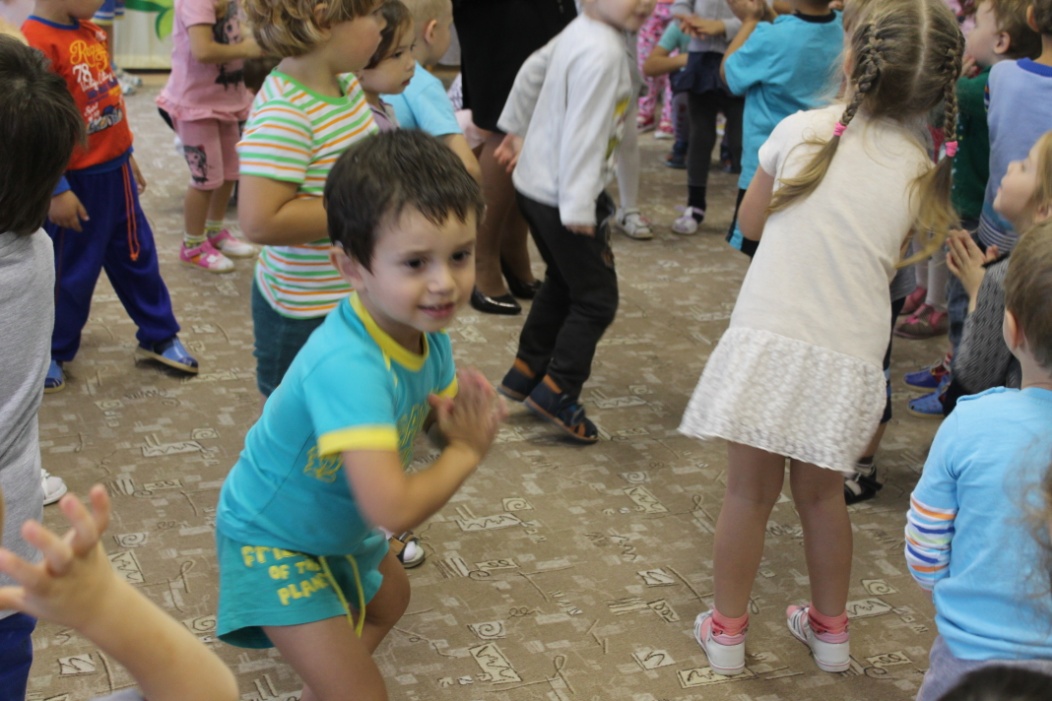 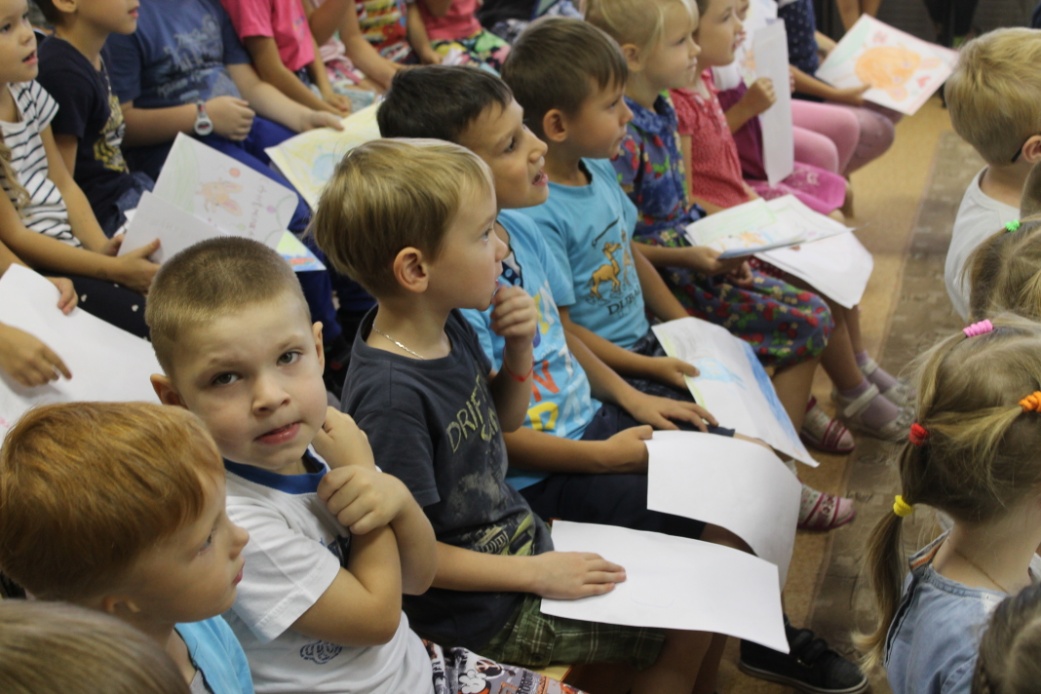 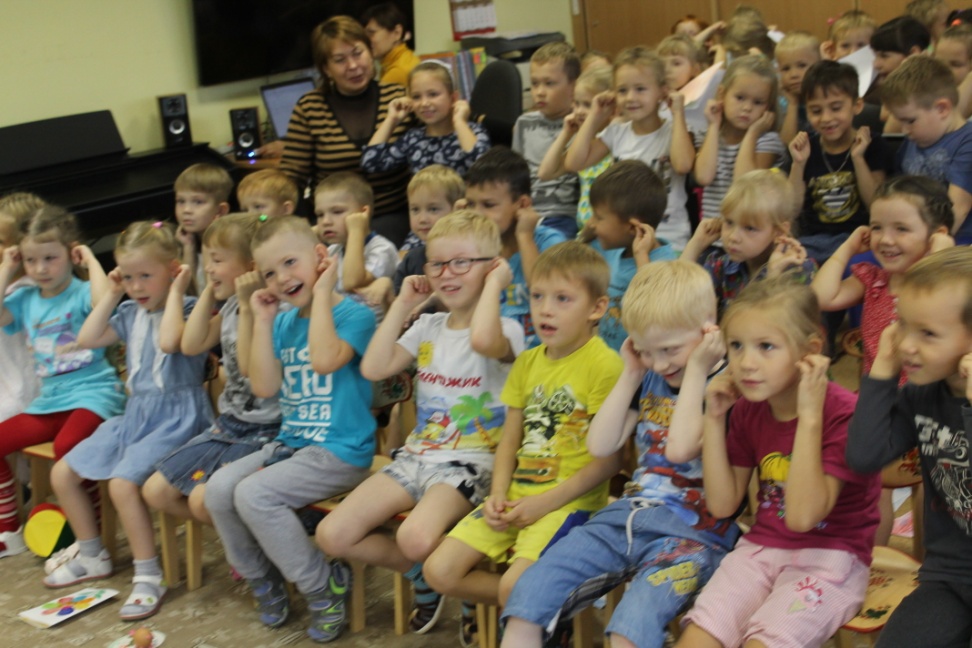 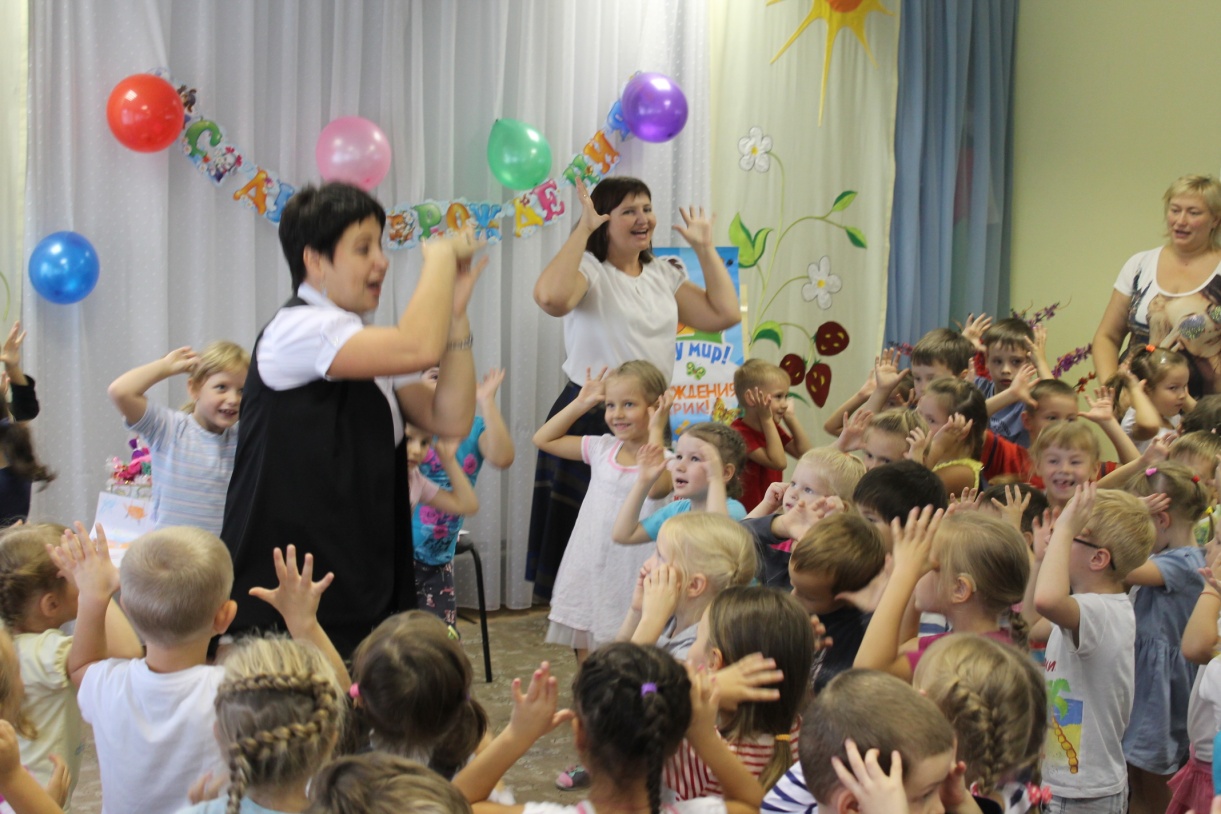 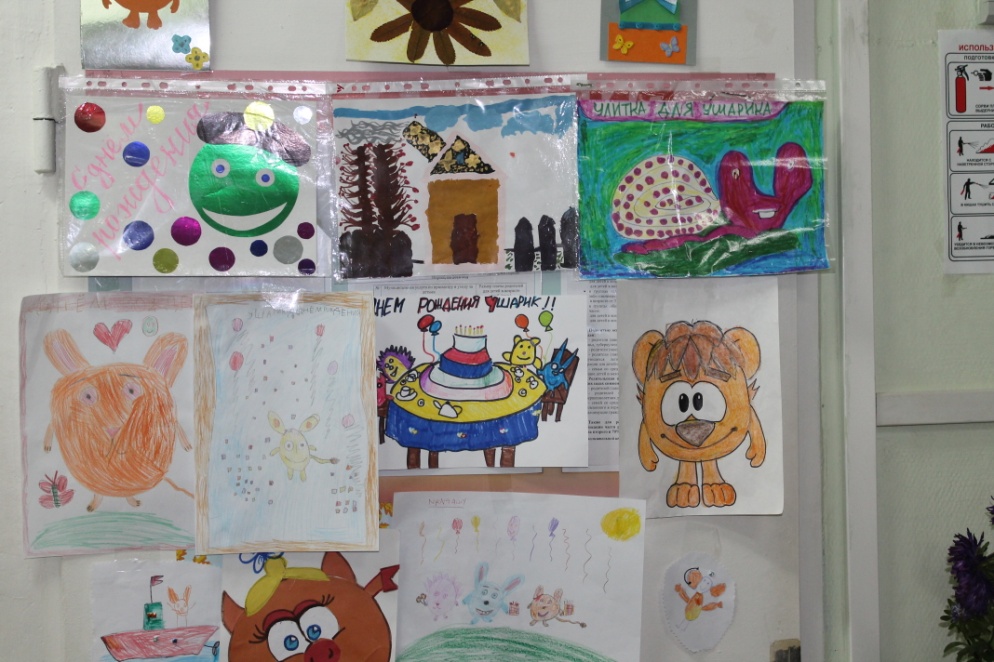 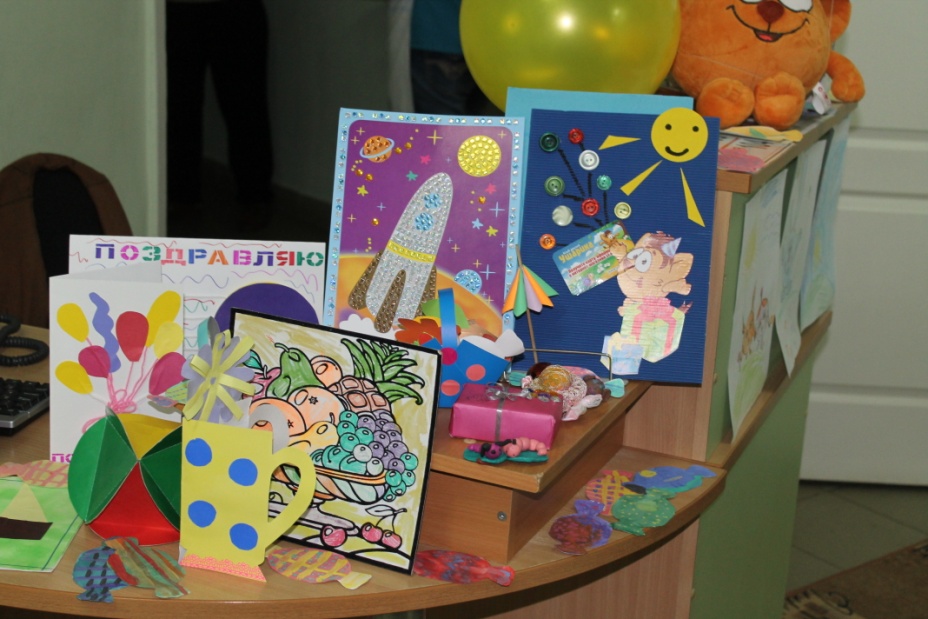 3 ЭТАП. Детско-родительский марафон «Игры, в которые играет Ушарик»Во всех холлах детского сада участники клуба «Мы вместе» организовали игровые площадки, на которых дети вместе со своими родителями играли в веселые настольные игры: «Микадо», «Кот рыболов», «Весёлые лягушки», «Морковные гонки», «Большие бусины», «Весёлые цепочки».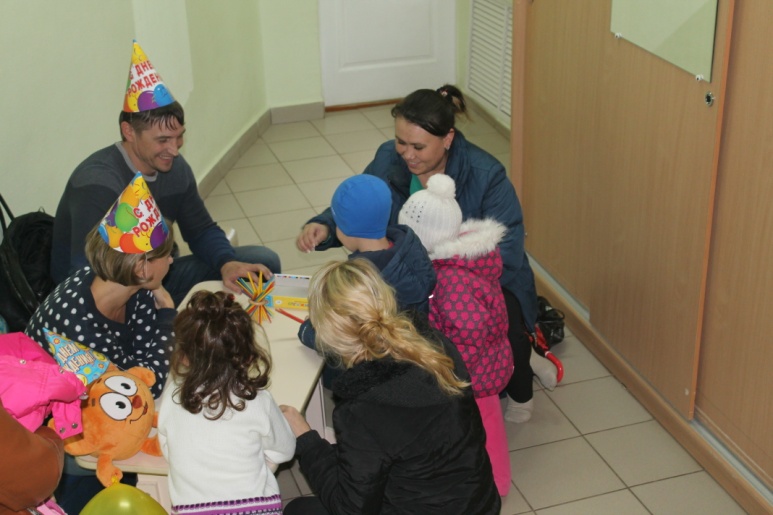 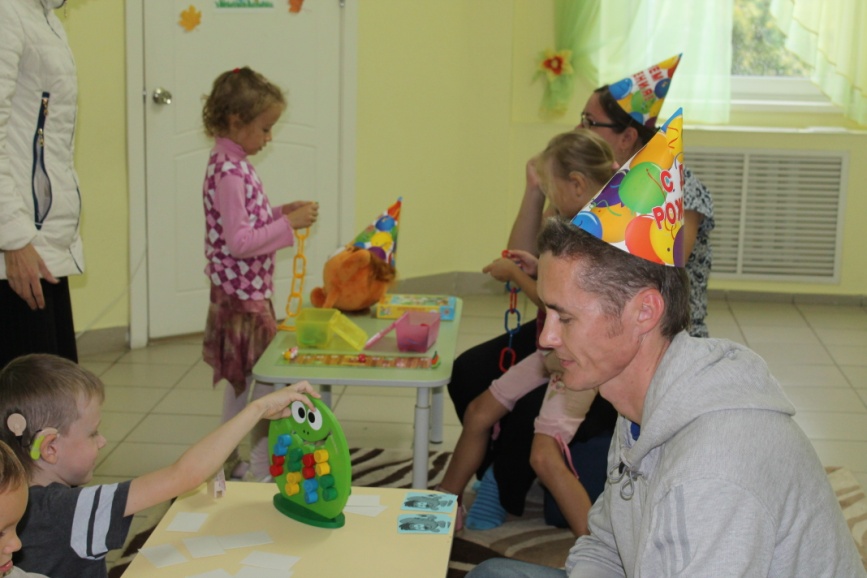 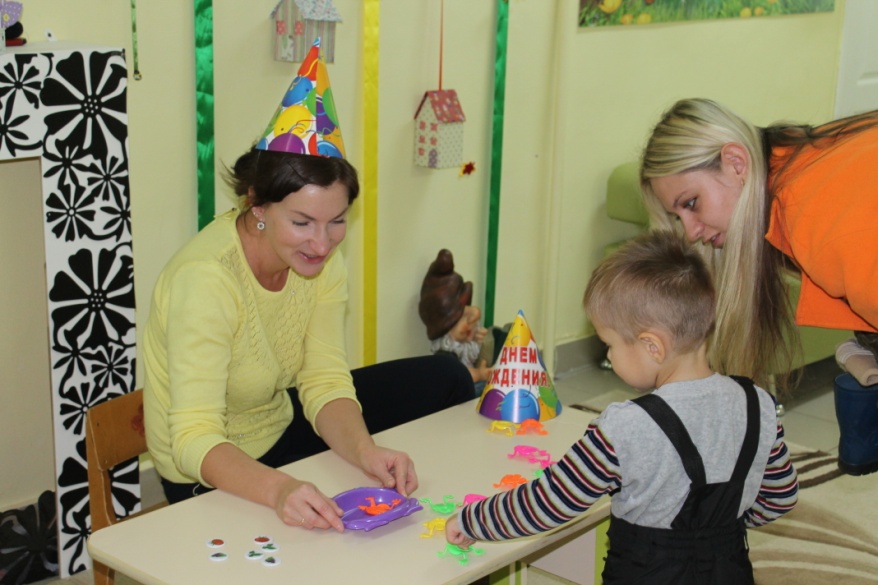 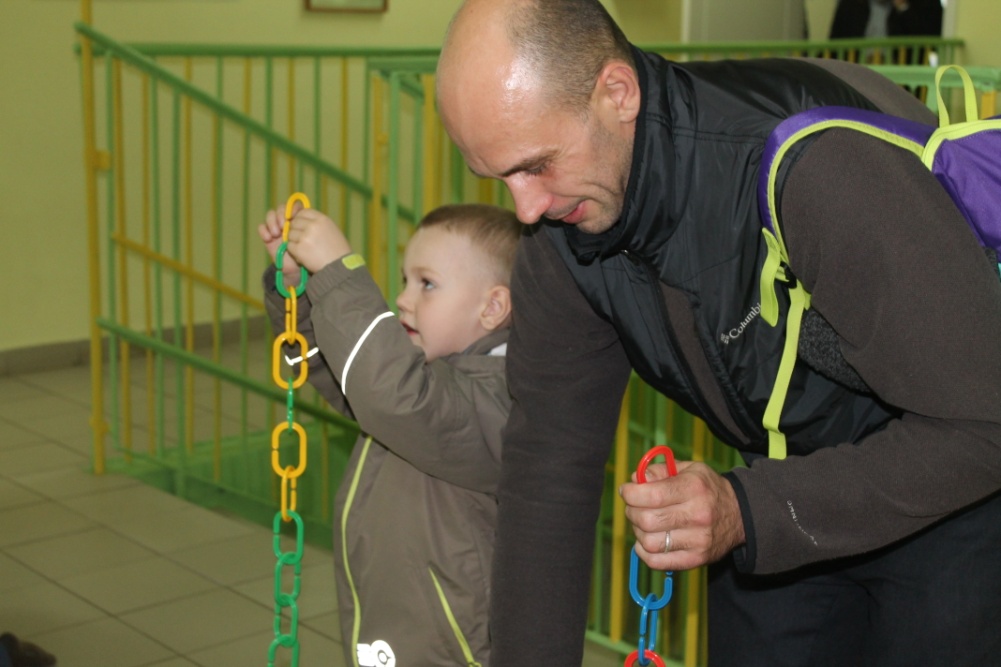 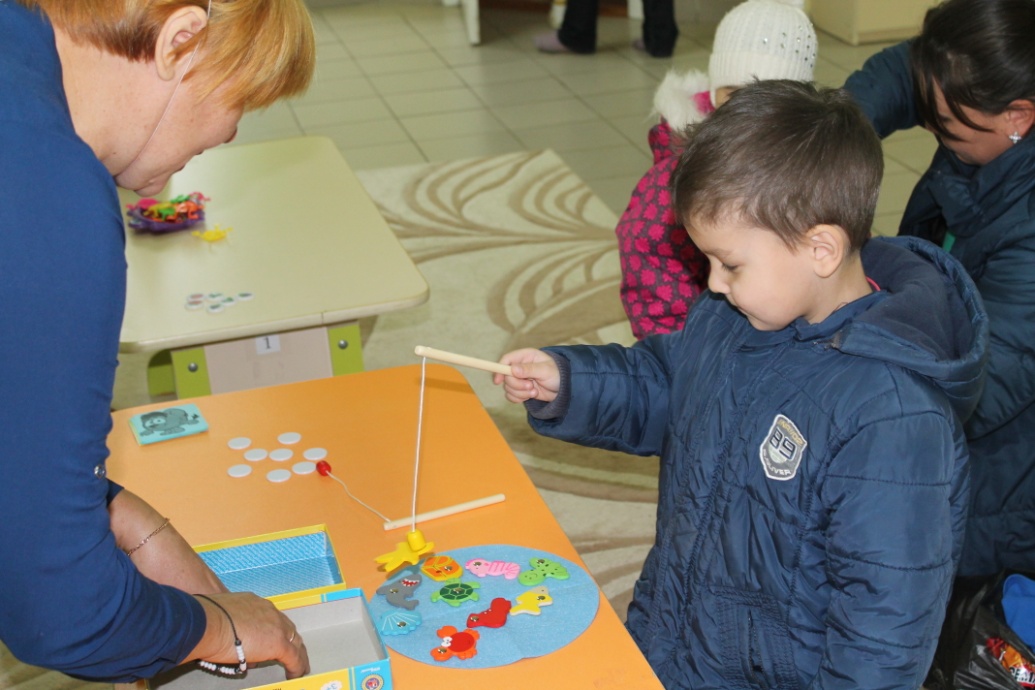 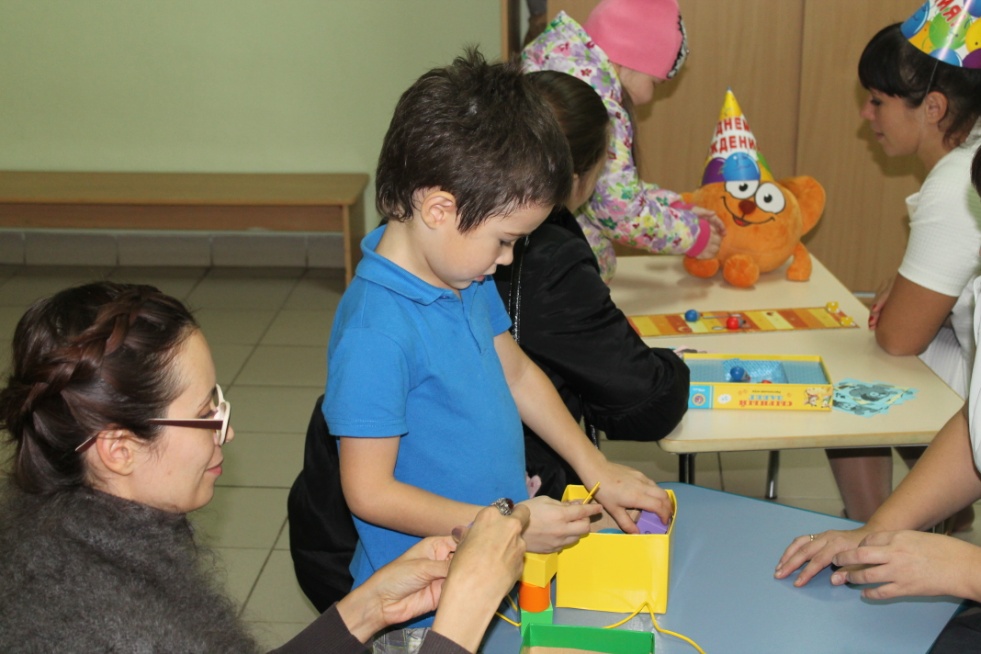 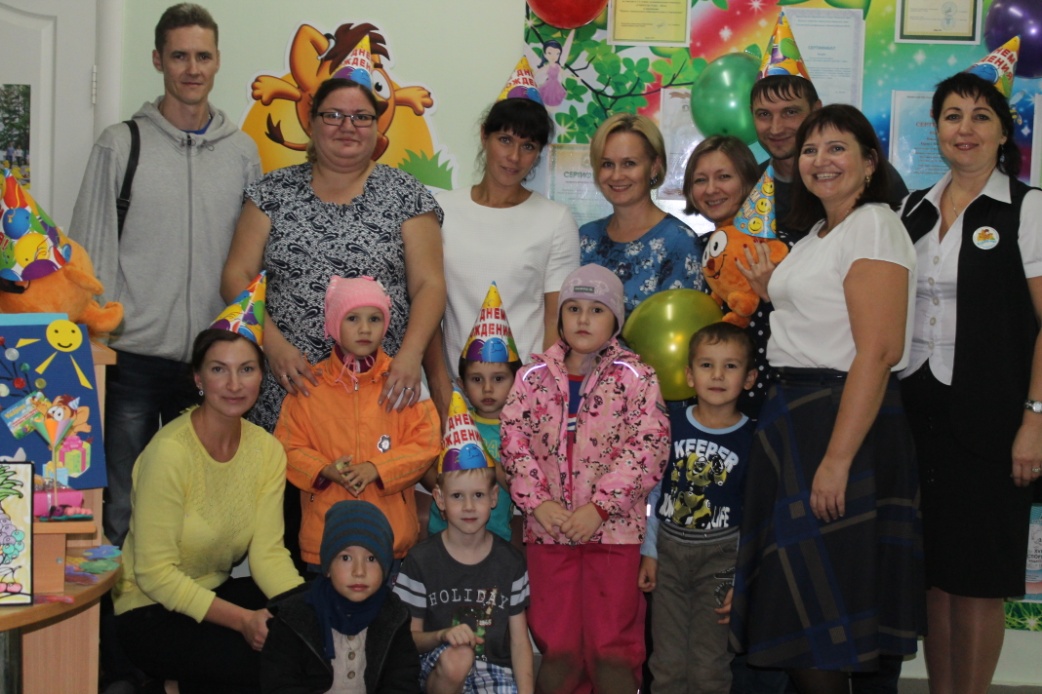 Огромное спасибо всем участникам родительского клуба «Мы вместе», организовавшим игровой марафон, посвященный  Дню рождения Ушарика!